Publicado en  el 07/04/2014 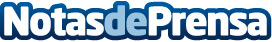 Grises estrenan el videoclip de "Animal", el primer single de su nuevo álbum homónimo que saldrá a la venta el próximo 6 de MayoAnimal, es el titulo del nuevo álbum de la banda de Zestoa y se pondrá a la venta el 6 de mayo.Datos de contacto:Sony MusicNota de prensa publicada en: https://www.notasdeprensa.es/grises-estrenan-el-videoclip-de-animal-el_1 Categorias: Música http://www.notasdeprensa.es